H O T Ă R Â R E A  NR. 73din 22 iunie 2016privind alegerea viceprimarului Municipiului Dej	Consiliul Local al Municipiului Dej, întrunit în ședința de constituire din data de 22 iunie 2016, ca urmare a alegerii autorităților administrației publice locale din data de 5 iunie 2016 ;	Având în vedere rezultatele votului secret înregistrat pentru funcția de viceprimar al Municipiului Dej, consemnate în Procesul – verbal al Comisiei de numărare a voturilor ;	Văzând prevederile ‘art. 57’ din Legea Nr. 215/2001, privind administrația publică locală, republicată, cu modificările și completările ulterioare, precum și prevederile ‘art. 11’ și ‘art. 14’, din Ordonanța de Urgență a Guvernului Nr. 35/2002 pentru aprobarea Regulamentului cadru de organizare și funcționare a consiliilor locale ; 	În temeiul prevederilor ‘art. 45’ din Legea Nr. 215/2001, privind administrația publică locală, republicată, cu modificările și completările ulterioare,H O T Ă R Ă Ș T E :	Art. 1. Alege în funcția de viceprimar al Municipiului Dej, pe doamna consilier MUNCELEAN TEODORA din partea P.S.D.	Art. 2. Cu ducerea la îndeplinire a prevederilor prezentei hotărâri se încredințează Primarul Municipiului Dej.	Art. 3. Prezenta hotărâre se va comunica Prefectului Județului Cluj și Primarului Municipiului Dej.Președinte de ședință,  Giurgiu Gheorghe		                                                                      Contrasemnează							                  Secretar,						                                                                          Jr. Pop Cristina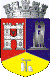 ROMÂNIAJUDEŢUL CLUJCONSILIUL LOCAL AL MUNICIPIULUI DEJStr. 1 Mai nr. 2, Tel.: 0264/211790*, Fax 0264/223260, E-mail: primaria@dej.ro